Name		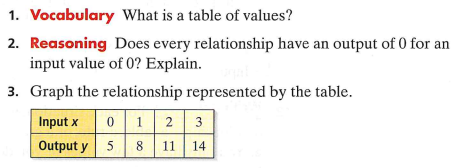 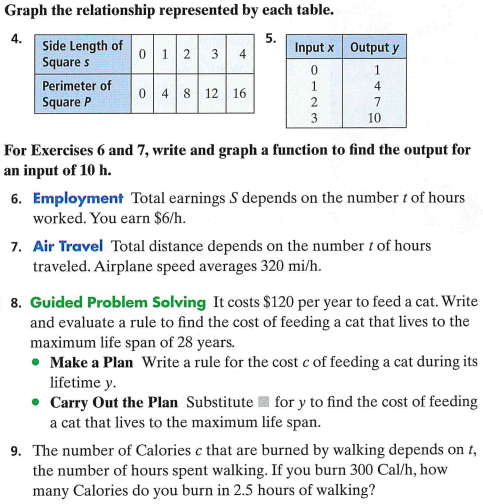 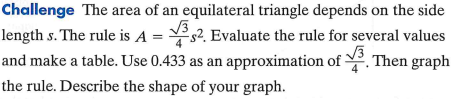 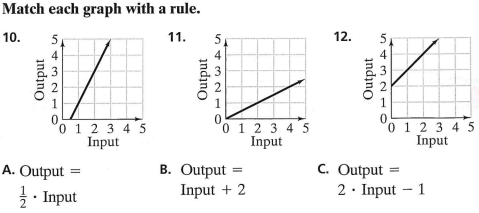 